Monday 1st February 2021                					A Special Meal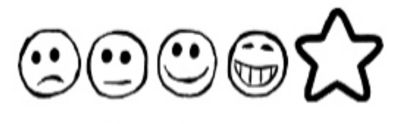 Can I talk about a special meal I have had?When might you have a special meal?What makes a meal special?Who was there?Who prepared the meal?What did you share?How did you help?What did you like best about it?How did it make you feel?